Правительство Российской ФедерацииФедеральное государственное автономное образовательное учреждение высшего образованияНациональный исследовательский университет «Высшая школа экономики»Факультет праваДепартамент дисциплин публичного праваКафедра конституционного и административного праваТехническое задание проекта«Государство и общественные объединения»для образовательной программы «Публичное право»направления подготовки 40.04.01. «Юриспруденция»уровень «Магистр»Разработчик ТЗ – Е.А. Лукьянова, доктор юридических наук, профессор (pravoslovo@mail.ru)Москва, 2018Настоящее техническое задание не может быть использовано другими подразделениями университета и другими вузами без разрешения подразделения – разработчика программы1. ВведениеПроектная деятельность студентов организуется в целях развития профессиональных и проектных компетенций, закрепленных в образовательном стандарте НИУ ВШЭ по специальности «Юриспруденция». Проект – это специально организованная, мотивированная самостоятельная деятельность студентов, имеющая основной целью решение определенной практически или теоретически значимой проблемы, оформленное в виде конечного продукта, который можно применить в реальной практической деятельности. Основной образовательный результат, который получает студент в ходе проектной деятельности, – это приобретение, закрепление или развитие практически значимых знаний и умений (компетенций), необходимых в выбранной профессиональной деятельности, и опыт самоорганизации. Проект имеет четко поставленные задачи, критерии достижения результата и ограниченные сроки выполнения; основные способы деятельности – разработка, отбор и реализация проектных решений; основные методы управления проектами. Основные требования к результату проектной деятельности (продукту): соответствие заданным параметрам, отделимость от создателя (создателей), практическая значимость и применимость. Проектная деятельность в НИУ ВШЭ осуществляется в соответствии с Положением о проектной, научно-исследовательской деятельности и практиках студентов НИУ ВШЭ, утвержденным протоколом ученого совета НИУ ВШЭ от 24 июня 2016 года № 07.2. Глоссарий. Используемые сокращения и аббревиатуры.НИУ ВШЭ, Университет – Национальный исследовательский университет «Высшая школа экономики»;ОС НИУ ВШЭ – образовательные стандарты высшего образования, самостоятельно установленные НИУ ВШЭ;ФГОС ВО – федеральные государственные образовательные стандарты высшего образованияОП – образовательная программа высшего образования ППС – профессорско-преподавательский составНР – научные работникиНПР – научно-педагогические работникиНУЛ – научно-учебная лабораторияПУГ – проектно-учебная группаПУЛ – проектно-учебная лабораторияФакультет – структурное подразделение Университета, реализующее образовательные программы высшего образования.ИУП – индивидуальный учебный план студентаНИС – научно-исследовательский семинар3. Цель проектаАктуальность данного проекта обусловлена противоречивым характером взаимодействия государства и общественных объединений в России. Сегодня остро стоит вопрос о способах и порядке реализации гражданами права на объединение и его пределах, а также об определении допустимых границ государственного вмешательства в дела общественных объединений. Необходимо понять, выходит ли за эти границы действующая в России практика регулирования деятельности общественных объединений. Для того, чтобы ответить на эти вопросы, студенты должны досконально изучить и проанализировать законодательство о различных видах объединений и некоммерческих организаций, понимать различия в их статусах, знать порядок их создания, регистрации и ликвидации. Они должны познакомиться с практикой деятельности правоприменительных органов и судов, научиться готовить правовые документы, необходимые для сопровождения общественных объединений и защиты их прав.Предлагаемый проект позволит подготовить квалицированных специалистов, компетентных не только в решении основных задач, связанных с деятельностью общественных объединений, но и в проведении правовой экспертизы действующего законодательства о некоммерческих организациях.4. Информация о заказчикеПроект является групповым и реализуется командой студентов в количестве от 4 до 6 человек. Заказчиками проекта (условными) являются общественные объединения и иные некоммерческие организации, а также частные лица.5. Сроки реализации проектаПроекты разрабатываются и реализуются с января по март 2019 года.6. Функциональные требованияПроект представляется в форме и с характеристиками, соответствующими содержанию избранной темы проекта. В ходе подготовки проекта студенты составляют проекты правовых актов, необходимых для решения поставленной в проекте задачи. По итогам работы готовится электронная презентация, которая является формой публичной защиты проекта, а также представляется весь пакет подготовленных документов.7. Требования к исполнителюИсполнитель проекта должен проявить знание и понимание основ правового положения общественных объединений и законодательства, регулирующего их деятельность. Работа над проектом происходит на основе сочетания индивидуальной и коллективной работы. В ходе проектной деятельности исполнитель получает возможность поучаствовать в работе в ролях генератора идей, разработчика, исполнителя, обработчика информации, схематизатора и визуализатора, организатора коллективной работы и других.8. Этапы1.	Определение и формулировка задачи. На первом этапе студенты совместно с преподавателем формулируют ситуацию, в которой находятся условные заказчики проекта, и задачу, которую будет решать команда проекта. Формируется команда участников. Описываются заказчик и условия проекта.2.	Анализ правовой ситуации. Участники проекта должны проанализировать все обстоятельства дела, определить и изучить применимое законодательство, сформулировать список документов для подготовки и порядок действий заказчика.3.	Анализ существующей практики регулирования отношений, связанных с реализацией задачи. Участники проекта должны определить органы власти, в компетенцию которых входит правоприменение по вопросам проекта, и проанализировать практику из деятельности. Также студенты должны изучить судебную практику по вопросам проекта.4.	Подготовка правовых документов. На данном этапе студенты готовят полный пакет документов, необходимый для передачи заказчику проекта и для подачи в компетентные органы власти.5.	Подготовка консультации заказчика. На данном этапе студенты должны подготовить подробное описание действий по решению задачи, возможных проблем и способов их решения.6.	Визуализация результатов. Участники проекта готовят презентацию и, при необходимости, блок-схемы действий заказчика и исполнителей проекта, необходимых для решения поставленной задачи.7.	Презентация результатов проекта.9. График реализации проекта10. Критерии завершенности проектаПроект считается завершенным в случае подготовки по теме проекта пакета необходимых правовых документов, электронной презентации и ее успешной публичной защиты.11. Форма отчетностиОтчетным результатом выполнения проекта является итоговая экзаменационная оценка за выполнение проекта. К отчету могут быть приложена электронная презентация по проекту, а также документы и иные авторские материалы, созданные в ходе работы над проектом. 12. Необходимость/возможностьпубличного представления результатаЭлектронная презентация, промежуточные схемы и иные материалы, созданные в ходе работы над проектом, могут быть опубликованы, выставлены в сети Интернет и использованы в качестве примеров и демонстрационных материалов в работе над проектами. Наиболее успешные выполненные проекты могут быть направлены реальным заказчикам по просьбе самого заказчика или по инициативе студента, разработавшего данный проект.13. Трудоемкость проекта в зачетных единицахПлановая трудоемкость проекта – 76 часов или 2 з.е. Снижение установленной трудоемкости проектов для конкретных исполнителей не предусматривается.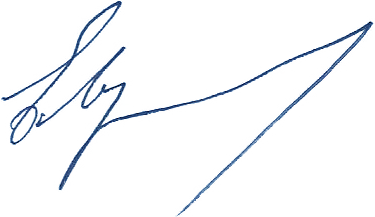 Разработчик ТЗ, д.ю.н., проф.                                                          Е.А.ЛукьяноваОдобрен на заседании кафедры «__»______ 2018 г. (протокол № __)Зав. кафедрой М.А. Краснов _____________________________Утвержден Академическим советом образовательной программы«__»_______2018 г. (протокол № __)Академический руководитель образовательной программы А.С. Туманова______________________________Одобрен на заседании департамента «__»______ 2018 г. (протокол № __) Руководитель департамента Н.Ю. Ерпылева ______________________________Этап проектаПримерный срок реализации (рабочие недели 2019 г.)1. Определение и формулировка задачи12. Анализ правовой ситуации23. Анализ существующей практики регулирования отношений, связанных с реализацией задачи34. Подготовка правовых документов45. Подготовка консультации заказчика56. Визуализация результатов67. Презентация результатов проекта7